1. BÖLÜM 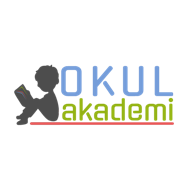 Ders	: TÜRKÇESınıf	: 8Tema / Metin Adı	: ERDEMLER / KAŞAĞIKonular	: Kelime çalışması / Ana fikir / Hikaye Unsurları / Amaç-Neden-Koşul Cümleleri /Fiilimsi (İsim Fiil) / Hikaye Edici Metin Yazma2. BÖLÜM	                                                                                                                                   KAZANIMLAROKUMAAkıcı OkumaT.8.3.1. Noktalama işaretlerine dikkat ederek sesli ve sessiz okur.T.8.3.4. Okuma stratejilerini kullanır.Söz VarlığıT.8.3.5. Bağlamdan hareketle bilmediği kelime ve kelime gruplarının anlamını tahmin eder.T.8.3.9. Fiilimsilerin cümledeki işlevlerini kavrar.AnlamaT.8.3.12. Görsel ve başlıktan hareketle okuyacağı metnin konusunu tahmin eder. T.8.3.14. Metinle ilgili soruları cevaplar.T.8.3.16. Metnin konusunu belirler.T.8.3.17. Metnin ana fikrini/ana duygusunu belirler. T.8.3.20.Okuduğu metinlerdeki hikâye unsurlarını belirler.T.8.3.23. Metinler arasında karşılaştırma yapar.T.8.3.24. Metindeki gerçek ve kurgusal unsurları ayırt eder. T.8.3.25. Okudukları ile ilgili çıkarımlarda bulunur.Neden-sonuç, amaç-sonuç, koşul, karşılaştırma, benzetme, örneklendirme, abartma, nesnel, öznel ve duygu belirten ifadeler üzerinde durulur.T.8.3.26. Metin türlerini ayırt eder.T.8.3.33. Edebî eserin yazılı metni ile medya sunumunu karşılaştırır.KONUŞMAT.8.2.1. Hazırlıklı konuşma yapar.T.8.2.3. Konuşma stratejilerini uygular.T.8.2.4. Konuşmalarında beden dilini etkili bir şekilde kullanır. T.8.2.5. Kelimeleri anlamlarına uygun kullanır.T.8.2.6. Konuşmalarında yabancı dillerden alınmış, dilimize henüz yerleşmemiş kelimelerin Türkçelerini kullanır.T.8.2.7. Konuşmalarında uygun geçiş ve bağlantı ifadelerini kullanır.YAZMAT.8.4.3. Hikâye edici metin yazar.T.8.4.4. Yazma stratejilerini uygular.T.8.4.7. Yazılarını zenginleştirmek için atasözleri, deyimler ve özdeyişler kullanır. T.8.4.13. Yazdıklarının içeriğine uygun başlık belirler.T.8.4.15. Yazılarında uygun geçiş ve bağlantı ifadelerini kullanır.T.8.4.16. Yazdıklarını düzenler.T.8.4.17. Yazdıklarını paylaşır.YÖNTEM VE TEKNİKLERİOkuma, bölerek okuma, inceleme, günlük hayatla ilişkilendirme ve günlük hayattan örnekler vermeARAÇ-GEREÇLER VE KAYNAKÇA İmla kılavuzu, sözlük, deyimler ve atasözleri sözlüğü, EBA, İnternet, kütüphane, Ömer Seyfettin kitapları…ÖĞRETME-ÖĞRENME ETKİNLİKLERİDikkati ÇekmeÖğrencilere evde besledikleri bir hayvan olup olmadığı sorularak dikkatleri çekilecek. Daha sonra beslemek istedikleri hayvanlar var mı o sorulacak, nedenleriyle açıklamaları istenecek. GüdülemeÖğrencilere sayfa 20’de yer alan “KAŞAĞI”  adlı metni işleyeceğimizden bahsedilecek.  Bu metinle beraber dürüst olmanın erdemli bir davranış olduğu vurgulanacak. Dürüst davranmazsak ortaya çıkacak olumsuz sonuçların neler olabileceği üzerinde durulacak. Gözden GeçirmeBu kısımda Yunus Emre’nin dergaha 40 yıl doğru biçimde bulunan odunları taşımasından bahsedilecek. Ve metnimizle ilişki kurulacak. DERSE GEÇİŞGörseller incelenecek görsel okuma yapılacak. Metinde anlatılanlar tahmin edilecek. Metnin bir kez sessizce herkes tarafından okunması sağlanacak. Bu esnada bilinmeyen kelimeler tespit edilecek. Metinde bulunan kelimeler tahtaya yazılacak. TDK sözlük akıllı tahtadan açılarak anlamları Türkçe defterine yazılacak. Metin ikinci kez sesli olarak okunacak. Bölerek okuma yöntemi uygulanacak. Bu okuma sonrasında anahtar kelimeler belirlenecek.Anahtar Kelimeler : kaşağı, oyun, hırs, öfke, doğru söz, darılmak, ölüm1. Etkinlik Anlamları verilen kelimeler belirlenecek. 1. Evlerde oda kapılarının açıldığı genişçe yer, hol. SOFA2. Kapatılmış, hapsedilmiş kimse. MAHPUS3. Hayvanları tımar etmek için kullanılan, sacdan, dişli araç. KAŞAĞI4. Bakır, nikel ve çinkodan oluşan gümüş görünüşünde bir alaşım. FAKFON5. Hayvanların su içtikleri taş veya ağaçtan oyma kap. YALAK6. Bir yapının veya yapı grubunun ortasında kalan üstü açık, duvarla çevrili alan, hayat. AVLU7. Binek hayvanlarının sırtına konulan, oturmaya yarayan nesne. EYER8. Hüzünlü. HAZİN9. Söğütgillerden, sulak yerlerde yetişen, yaprakları almaşık ve alt yüzleri havla örtülü büyük bir ağaç. SÖĞÜT10. At bakıcısı. SEYİS11. Memeli hayvanlarda bel ile kuyruk arasındaki dolgun ve yuvarlakça bölüm. SAĞRI2. Etkinlik Metinle ilgili sorular cevaplanacak. 1. Hasan ve ağabeyi neler yapmaktan hoşlanmaktadır?Atlarla uğraşmaktan, onları suya götürmekten, çıplak sırtlarına binmekten hoşlanmaktadır.2. Hasan’ın ağabeyi, çok keskin ve sivri dişli kaşağıyı düzeltmek için ne yapmıştır?Duvarın taşlarına sürtmüş.3. Ağabeyi Hasan’a nasıl bir suç atmıştır? Ağabeyinin davranışını doğru buluyor musunuz?...4. Hasan’ın ağabeyi neyi itiraf etmek istemiştir? Bunu hangi duygu ağır bastığı için yapmış olabilir?Kaşağıyı kendisinin kırdığını itiraf etmek istemiştir. Bunu pişmanlık duygusu ağır bastığı için yapmış olabilir.5. Hasan, hangi hastalığa yakalanmıştır? Yakalandığı hastalıktan kurtulabiliyor mu?Kuşpalazı hastalığına yakalanmıştır. Yakalandığı hastalıktan kurtulamamıştır.6. Metnin ana fikrini yazınız.Basit yalanlar bile sonunda pişman olunabilecek sorunlara yol açar.7. Ana fikre uygun bir atasözü yazınız.Son pişmanlık fayda etmez.3. EtkinlikMetindeki hikaye unsurları belirlenecek. Olay: Kaşağının kırılması konusunda kardeşine iftira atan Hasan’ın, kardeşi hasta olduktan sonra pişman olup suçunu itiraf etmek istemesi fakat bunun için geç kalması.Yer: Çiftlik evi, ahır.Zaman: Geçmiş zamanKahramanlar: Hasan, Hasan’ın kardeşi, Dadaruh, Pervin, Hasan’ın babası ve annesi.Anlatıcı: 1. kişi4. EtkinlikYoutube’da yer alan “Kaşağı” filmi ile karşılaştırma yapılacak. 5. Etkinlik Anlam ilişkilerine göre cümleler ayrılacak. (B) 1. Annem İstanbul’a gittiği için Dadaruh’un yanından hiç ayrılmıyorduk.(A) 2. Kaşağıyı aramak için penceresiz, küçük bir odaya girdim.(C) 3. Babama söylersem Hasan da duyacak, belki beni bağışlayacaktı.(B) 4. Boyum atın karnına varmadığı için tımar işlerini beceremiyordum.(A) 5. Kaşağıyı benim kırdığımı söylemek için babamın yanına gitmek istedim.(C) 6. Doğruyu söylersen bir insan iftiradan kurtulacak.6.EtkinlikCümlelerdeki İsim-Fiiller belirlenecek. Öfkemi sanki kaşağıdan çıkarmak istedim.Yemliklere ot doldurmak, ahırı süpürmek, gübreleri kaldırmak hoşumuza gidiyordu.Dadaruh’un kullanmaya kıyamadığı bu güzel kaşağıyı ezdim.Hasan, yediği tokat aklına geldikçe ağlamaya başlar.Ben, içimdeki zehirden azabı boşaltmak için acele ediyordum.Hasan’ın hasta oluşu gözümden gitmiyordu.Babamın dışarıya çıkmasını bekliyorlardı.7.EtkinlikEtkinlikte yer alan Ömer Seyfettin’in eserlerinden okuyanlar, okudukları eseri arkadaşlarına anlatacaklar. 8.EtkinlikMetnin ana fikrinden yola çıkarak bir metin yazmaları sağlanacak. GELECEK DERSE HAZIRLIKÇocuklardan sonraki metnin hazırlık çalışmalarını yapmaları istenecek. 3. BÖLÜM					                                                                                                                                   Ölçme-DeğerlendirmeMetinde yer alan isim fiillerden 10 tane bulunuz.  Dersin Diğer Derslerle İlişkisiOkurken yorum yapabilme, problem çözme, düşündüğünü tasarlama, yazarken imla ve noktalamaya diğer derslerde de dikkat etmeleri sağlanır.16.09.19Okul MüdürüTürkçe Öğretmeni Sefa AVCILAR 									